ҠАРАР                                                            ПОСТАНОВЛЕНИЕ«19» март 2015 й.			№ 21			«19» марта 2015 г.Об определении гарантирующей водоснабжающей организации на территории сельского поселения Старотумбагушевский сельсовет муниципального района Шаранский район Республики Башкортостан В соответствии с Федеральным законом от 06.10.2013 года №131-ФЗ «Об общих принципах организации местного самоуправления в Российской Федерации», с Федеральным законом от 07.12.2011 года №416-ФЗ «О водоснабжении и водоотведении», ПОСТАНОВЛЯЮ:1. Определить гарантирующей водоснабжающей организацией на территории сельского поселения Старотумбагушевский сельсовет муниципального района Шаранский район Республики Башкортостан Муниципальное унитарное предприятие «Водоканал». 2. Уведомить МУП «Водоканал» об определении данного предприятия гарантирующей водоснабжающей организацией на территории сельского поселения Старотумбагушевский сельсовет муниципального района Шаранский район Республики Башкортостан. 3. Постановление «Об определении гарантирующей водоснабжающей организации на территории сельского поселения Старотумбагушевский сельсовет муниципального района Шаранский район Республики Башкортостан» опубликовать на официальном сайте администрации.4. Контроль исполнения настоящего постановления возлагаю на себя. Глава сельского поселения				Бадамшин И.Х.Башкортостан РеспубликаһыныңШаран районымуниципаль районыныңИске Томбағош  ауыл советыауыл биләмәһе ХакимиәтеҮҙәк урамы, 14-се йорт, Иске Томбағош  ауылыШаран районы Башкортостан Республикаһының 452636 Тел.(34769) 2-47-19, e-mail:sttumbs@yandex.ruwww.stumbagush.sharan-sovet.ru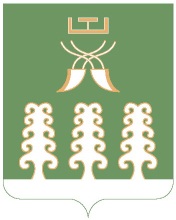 Администрация сельского поселенияСтаротумбагушевский сельсоветмуниципального районаШаранский районРеспублики Башкортостанул. Центральная, д.14 д. Старотумбагушево                             Шаранского района Республики Башкортостан, 452636 Тел.(34769) 2-47-19, e-mail:sttumbs@yandex.ru,www.stumbagush.sharan-sovet.ru